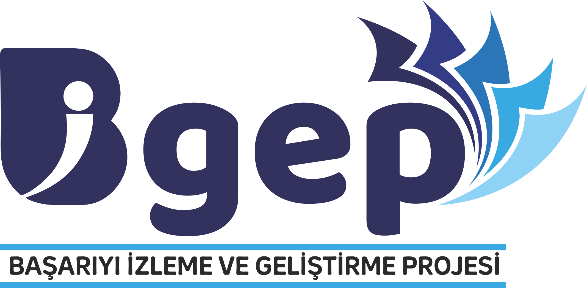 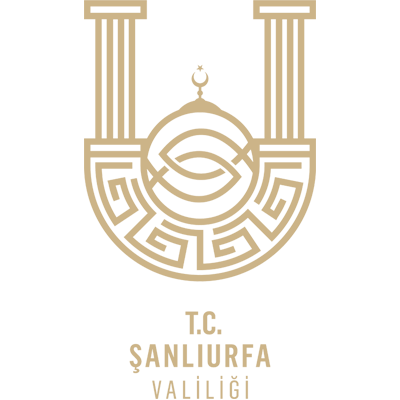 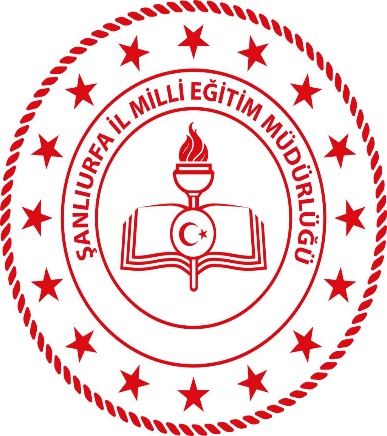 2023-2024 EĞİTİM ÖĞRETİM YILI BAŞARIYI İZLEME VE GELİŞTİRME PROJESİ (BİGEP)İYİ UYGULAMA ÖRNEKLERİ BAŞVURU FORMU2023-2024 EĞİTİM ÖĞRETİM YILI BAŞARIYI İZLEME VE GELİŞTİRME PROJESİ (BİGEP)İYİ UYGULAMA ÖRNEKLERİ BAŞVURU FORMU2023-2024 EĞİTİM ÖĞRETİM YILI BAŞARIYI İZLEME VE GELİŞTİRME PROJESİ (BİGEP)İYİ UYGULAMA ÖRNEKLERİ BAŞVURU FORMU2023-2024 EĞİTİM ÖĞRETİM YILI BAŞARIYI İZLEME VE GELİŞTİRME PROJESİ (BİGEP)İYİ UYGULAMA ÖRNEKLERİ BAŞVURU FORMUBaşvuru BilgileriBaşvuru BilgileriBaşvuru BilgileriBaşvuru BilgileriİlçeBİRECİKBİRECİKBİRECİKOkul/ KurumHALİL İBRAHİM DEMİR İLKOKULUHALİL İBRAHİM DEMİR İLKOKULUHALİL İBRAHİM DEMİR İLKOKULUOkul MüdürüAdı SoyadıEKREM ŞAHİNEKREM ŞAHİNEKREM ŞAHİNTelefon05052667210E-posta741875birecik@gmail.comİyi Uygulamayı Geliştiren ÖğretmenAdı Soyadı  FADİME NUR SÖNMEZFADİME NUR SÖNMEZFADİME NUR SÖNMEZOkul/ KurumHALİL İBRAHİM DEMİR İLKOKULUHALİL İBRAHİM DEMİR İLKOKULUHALİL İBRAHİM DEMİR İLKOKULUBranşSINIF ÖĞRETMENİSINIF ÖĞRETMENİSINIF ÖĞRETMENİTelefon05524379794E-postafdmsonmez97@gmail.comUygulamayı Geliştiren Diğer ÖğretmenlerUygulamayı Geliştiren Diğer ÖğretmenlerUygulamayı Geliştiren Diğer ÖğretmenlerUygulamayı Geliştiren Diğer Öğretmenler Uygulama Bilgileri Uygulama BilgileriA. İyi Uygulamanın AdıTASARRUFLU YAŞIYORUMB. İyi Uygulamanın KategorisiAkademik Alanda Uygulanan Çalışmalar,Proje Çalışmaları,Yenilikçi Eğitim – Öğretim Ortamları ve Tasarım Beceri Atölyeleri Alanındaki ÇalışmalarProje ÇalışmalarıC. İyi Uygulamanın Amacı (En fazla 500 kelime ile açıklayız)Bu proje ile okulumuz ikinci sınıf öğrencilerine tasarruf alışkanlığı kazandırmak hedeflenmektedir.D. İyi Uygulamanın Hedef Kitlesi(En fazla 500 kelime ile açıklayız)(Öğrenciler, Öğretmenler, Veliler, Okul Yönetimi)Uygulamanın hedef kitlesini, ilkokul öğrencileri ve veliler oluşturmaktadır.E. İyi Uygulamanın PaydaşlarıHalil İbrahim Demir İlkokulu (öğrenciler ve veliler), Birecik İlçe Milli Eğitim Müdürlüğü F. İyi Uygulamanın Süresi (Ay olarak ifade ediniz)OCAK-ŞUBAT-MART-NİSAN-MAYISG. Uygulamanın Özeti ( En fazla 1000 kelime ile açıklayınız)Bu proje ile okulumuz ikinci sınıf öğrencilerine tasarruf alışkanlığı kazandırmak hedeflenmektedir.Bu doğrultudaöğrencilerile birlikteders içi uygulamalar kullanılarak yapılacak çalışmalarla afiş tasarımı hazırlanacaktır. Hazırlanan bu afişlerin okulumuzun görünür yerlerine asarak okulumuz öğrencilerini tasarruf konusunda bilinçlendirilmesi sağlanacaktır. Ayrıca bu afişlerin öğrenci velilerine de ulaştırılarak bu çalışmanın daha kalıcı hale getirilmesi amaçlanmaktadır.H. İyi Uygulamanın Sonunda Elde Edilen Çıktılar ve Sonuçları (En fazla 500 kelime ile açıklayınız)Öğrencilerimizi tasarruf konusunda bilinçlendirmek,Öğrencilerimize tasarruf alışkanlığı kazandırmakÖğrencilerimize kaynakların “tükenebilir” olduğu bilincini aşılamak ,Öğrencilerimizin sadece bugünü değil geleceği de düşünmelerini sağlamak,Öğrencilerimiz ile birlikte ailelerini de bilinçlendirmekÖğrencilerimizin yaşadığı çevreyi koruma duygusunu geliştirmekİ. Diğer (Eklemek istediğiniz afiş, fotoğraf, link vb. görselleri bu kısma ekleyiniz)Uygulamaya ilişkin yapılan çalışmalar EK-1’de yer almaktadır.EK-1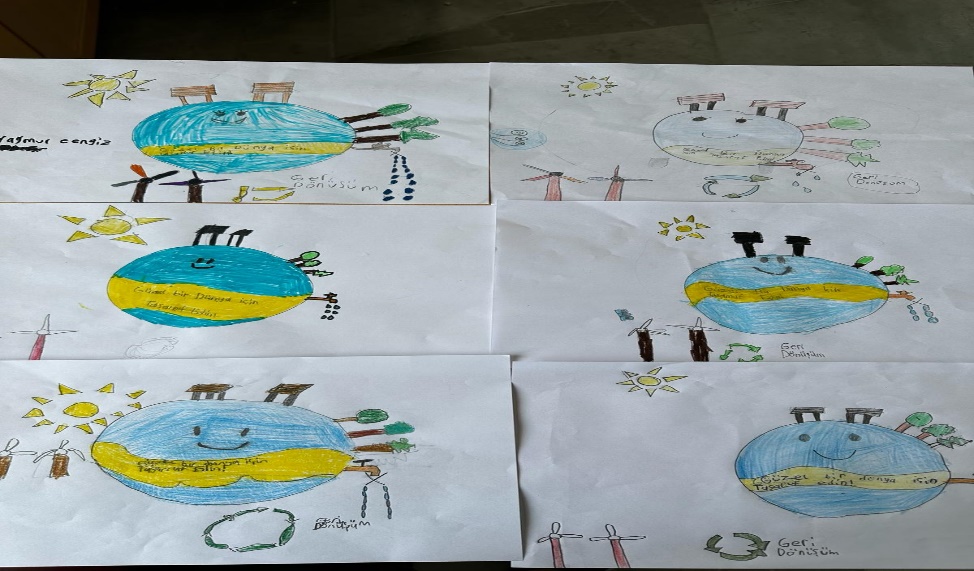 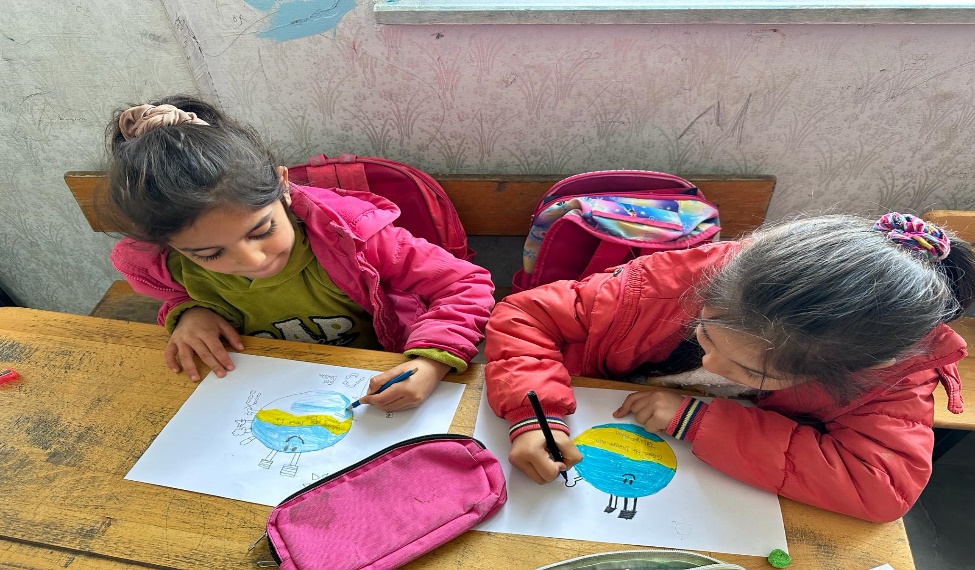 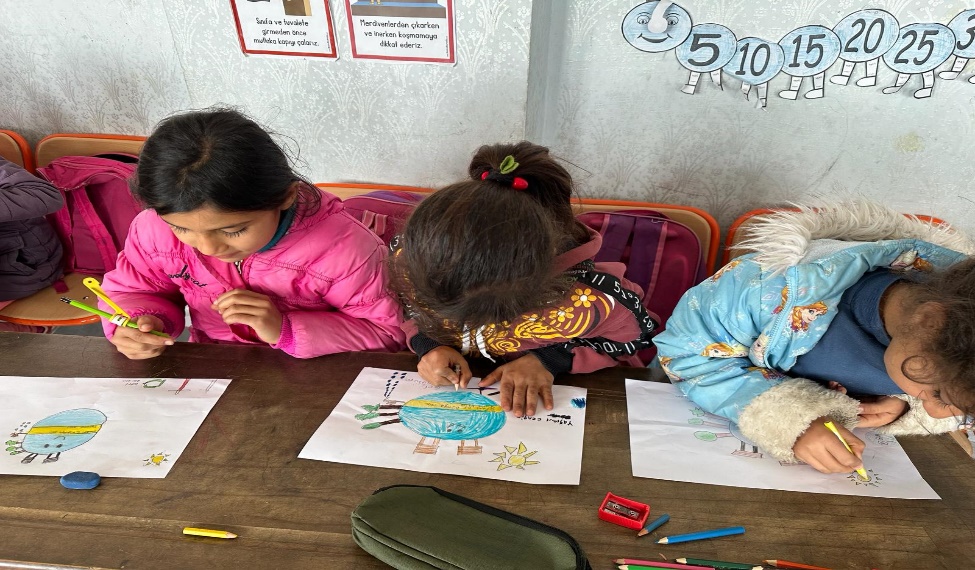 